To   The Ruchira Mondal,(Mukti )                 Dear Mam,                                 First of all you taken my sweet regards. I am Satyajit Nag. A scholarship Student of your Mukti Org.In this Running year i just complete my 3rd year course.and am so glad to inform you that...i did the whole exam excellently from my point of view.       And the most important thing is i am very thankful to you,that you helping me for past few years through the scholarships that's why i reached at this level.I hope in future you will helping me in this way,And i promise that when i established in my life..i will help the poor students like me.                 Last but not the least,again i am so beholden to you and your Mukti.Hope mam,you will always pray for me for my better future.                                                                                                           Your Obedient                                                                                                              Satyajit NagMay 4 (2 days ago)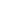 